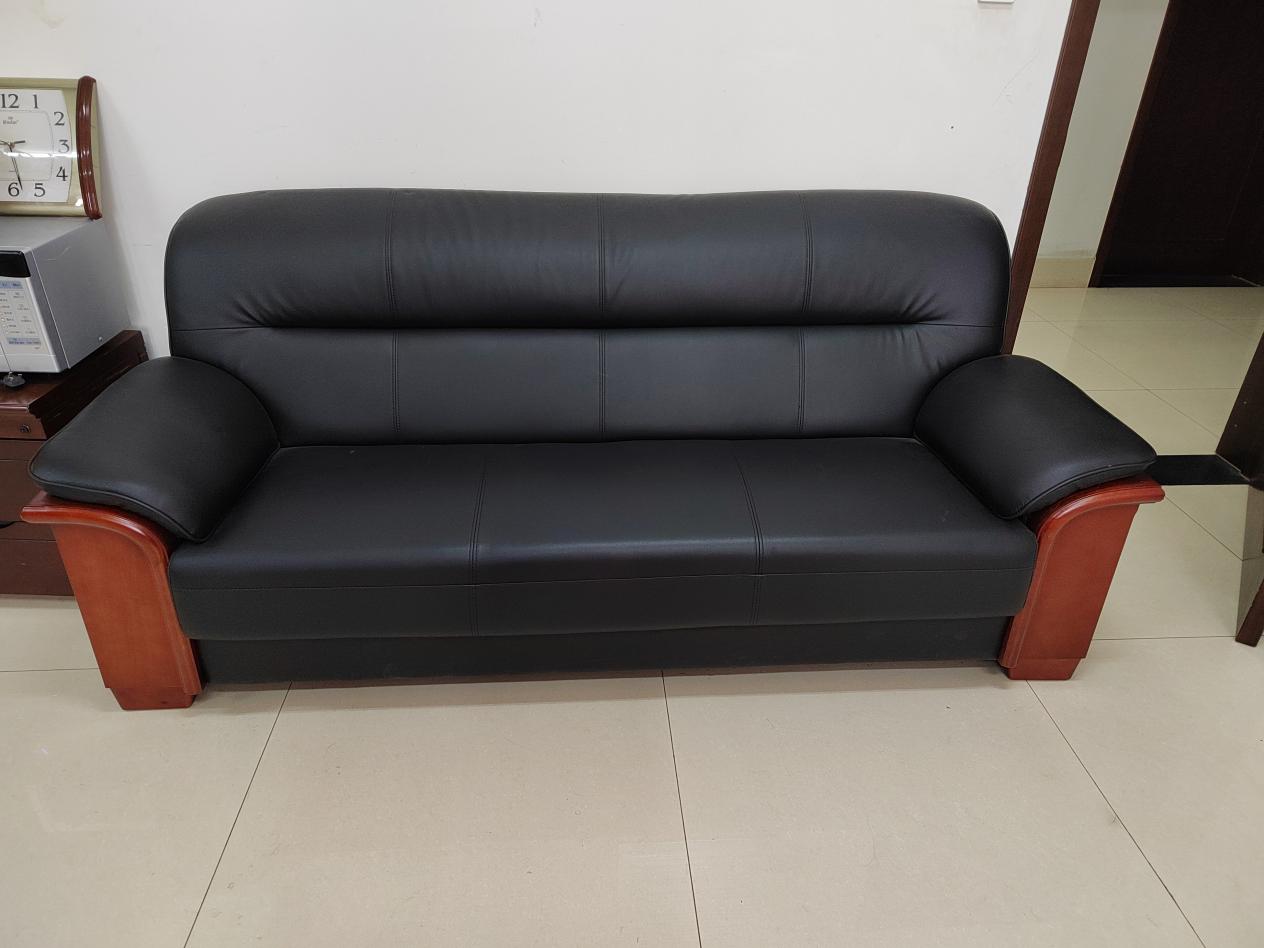 三人沙发6个单人沙发20个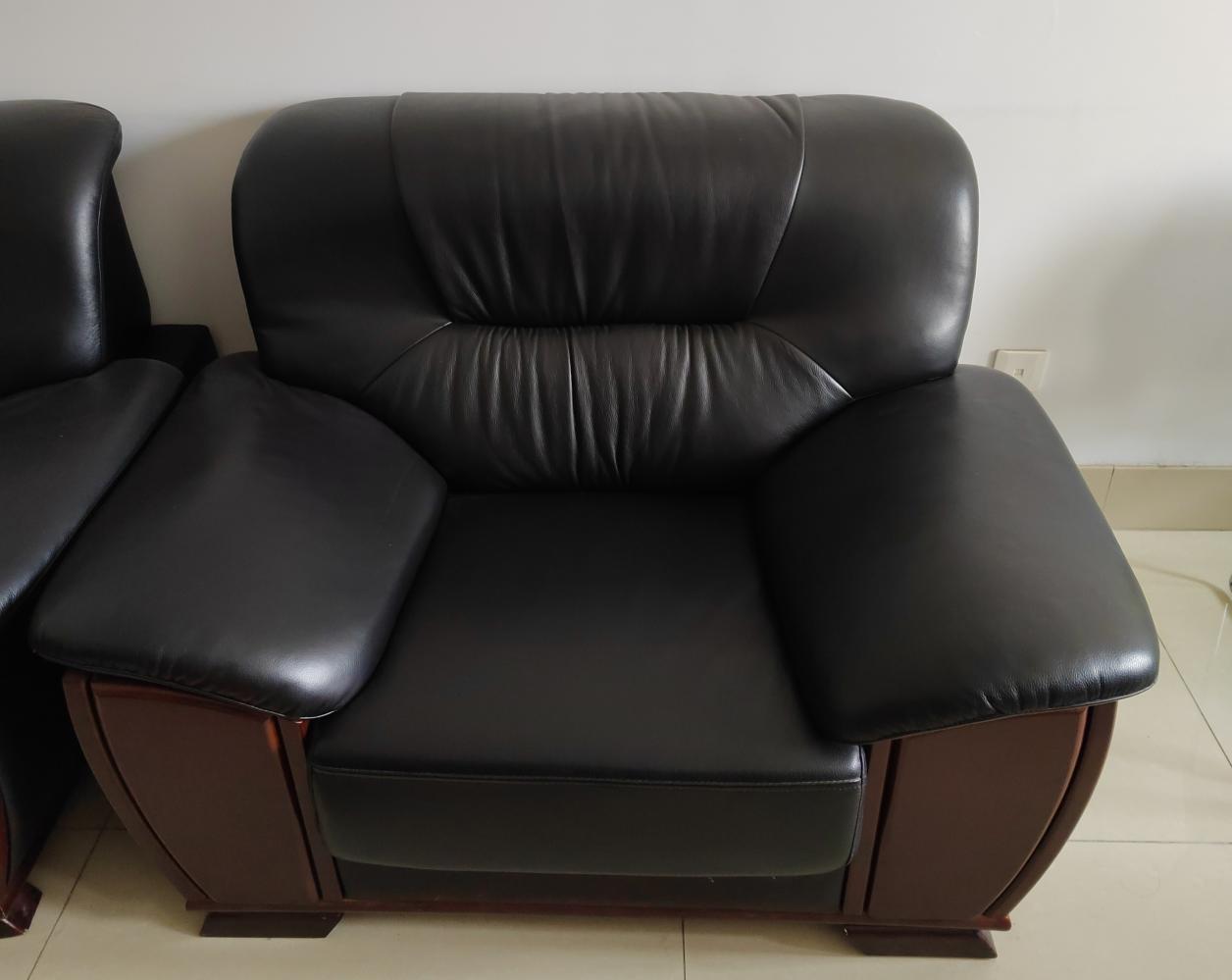 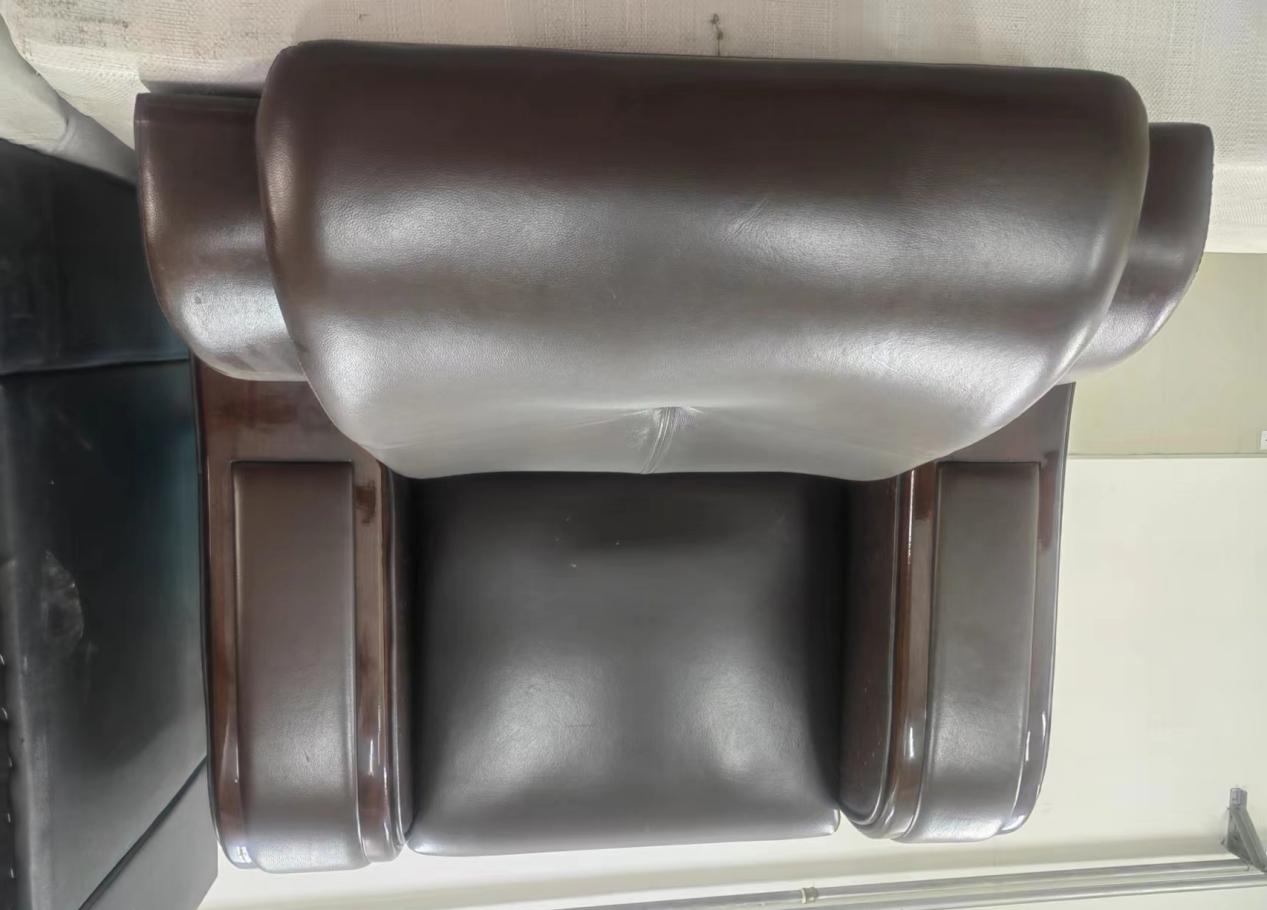 单人沙发5个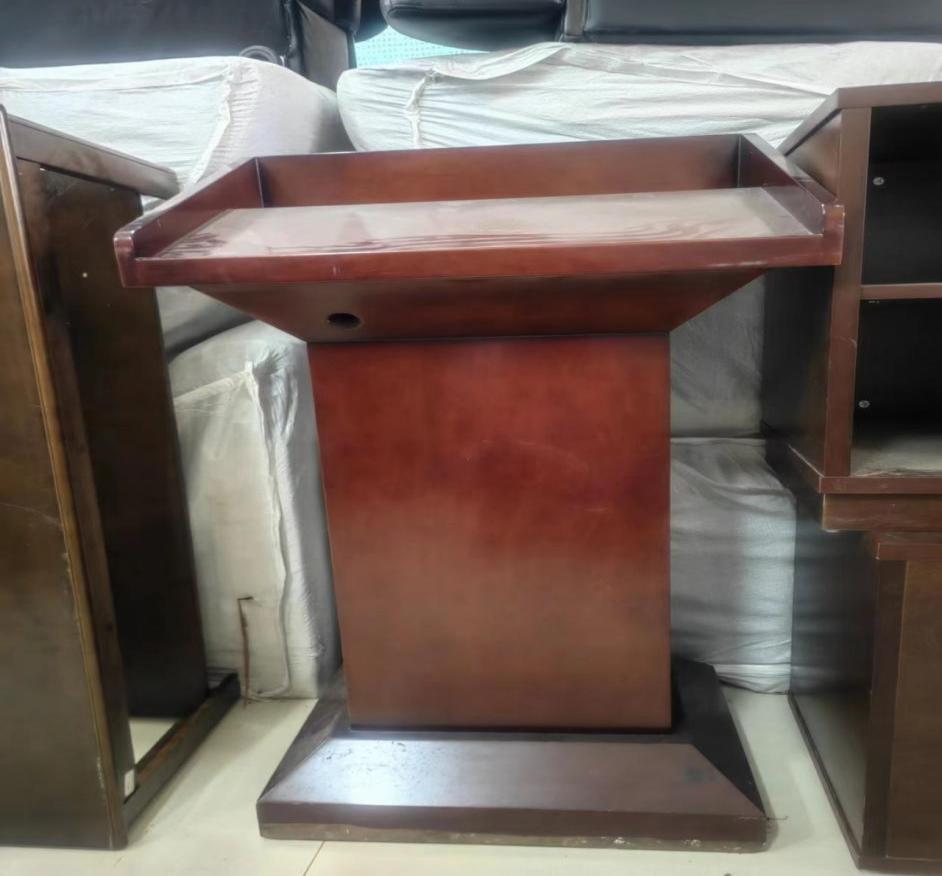 宣讲台1个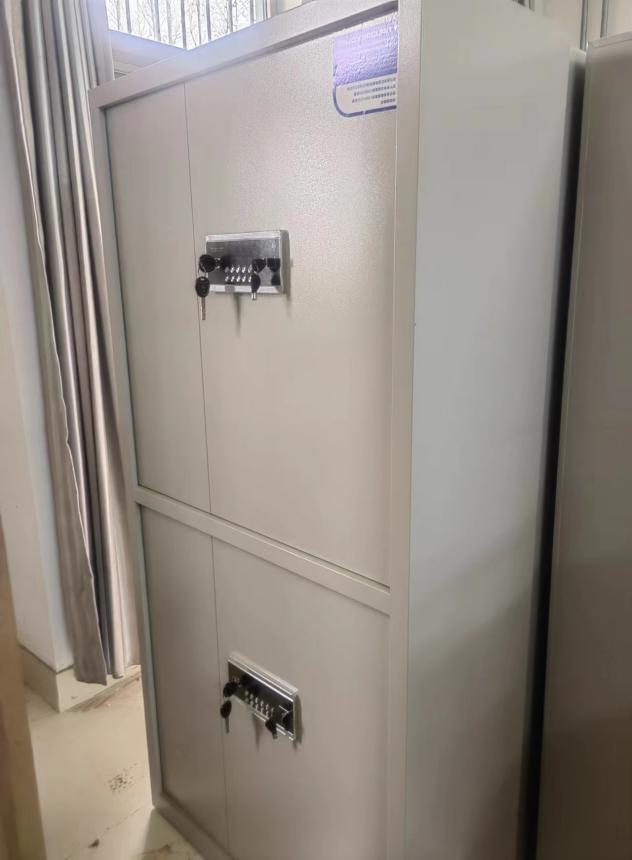 保密柜4个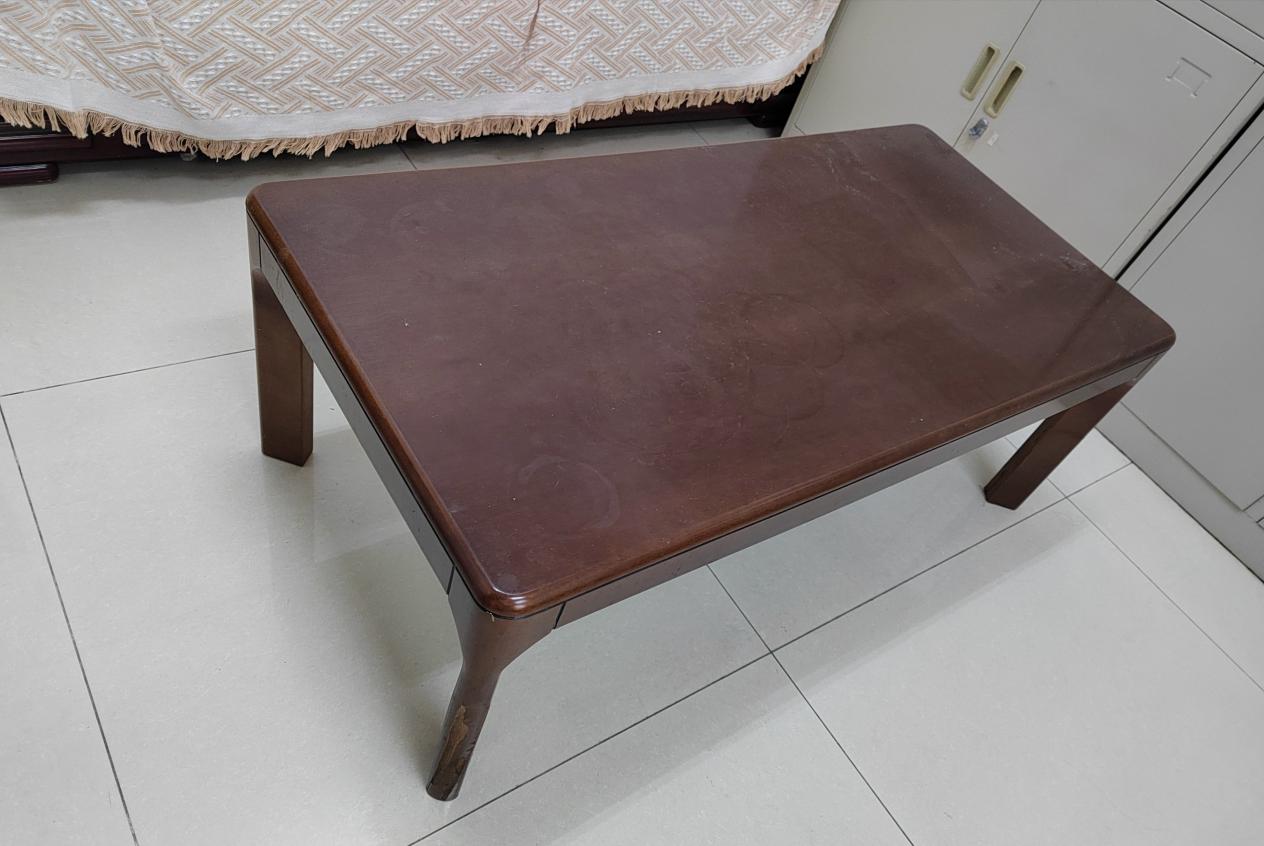 长茶几20个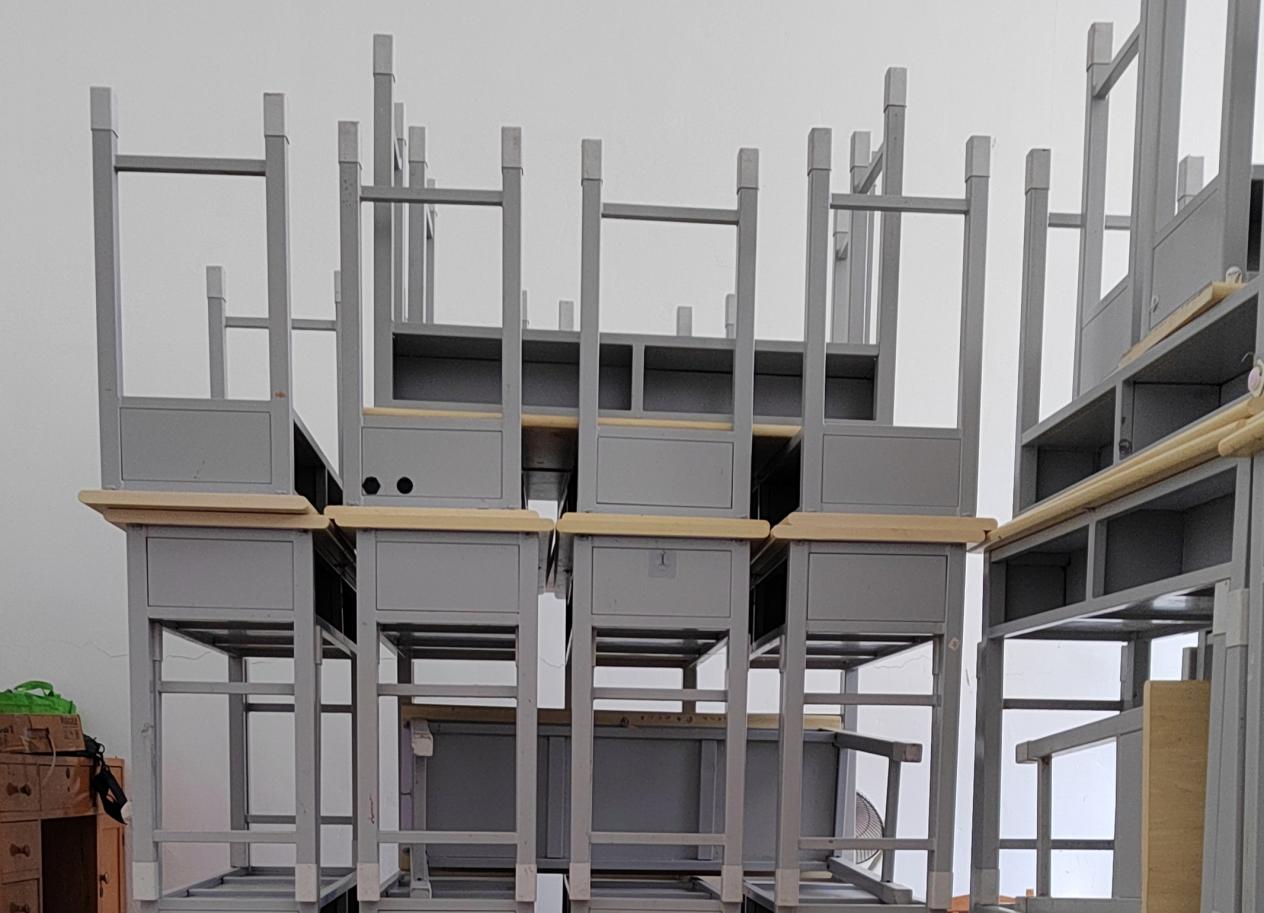 学习桌400个